«Утверждаю»Директор ФГБУ «Национальный парк «Марий Чодра»________________В.В.Мирончук«_____»________________2020 г.ПОЛОЖЕНИЕо детском творческом конкурсе«Лучшая ёлочная игрушка»Общие положения     Учредителем и организатором конкурса является Федеральное государственное бюджетное учреждение «Национальный парк «Марий Чодра», мероприятие проводится с целью повышению уровня экологического просвещения населения, воспитанников детских садов, обучающихся средних общеобразовательных школ, а также укрепление связей дошкольных и школьных учреждений с ФГБУ «Национальный парк «Марий Чодра».Задачи конкурса – создание праздничной атмосферы и вовлечение детей в творческий процесс по изготовлению авторской ёлочной игрушки.Участники конкурсаВ конкурсе принимают участие воспитанники ДОУ (Дошкольных Образовательных Учреждений) и учащиеся 1 – 4 классов СОШ (Средних Общеобразовательных Учреждений) Республики Марий Эл.Требования к работамДля участия в конкурсе необходимо своими руками изготовитьелочное украшение (поделку).На конкурс принимается не более 1 работы от одного автора.  Размер игрушки должен быть не более 15 см.  Участники могут использовать любые материалы и любую технику при изготовлении елочных игрушек (плотная цветная бумага, ткань, вата и картон, всевозможные подручные материалы (пластиковые бутылки, упаковочные материалы и т.д.).            Игрушка должна иметь петлю для крепления к ёлочным ветвям.            Приветствуются всевозможные игрушки с фантазийными рисунками, различные объёмные фигурки сказочных и мультипликационных персонажей, символов новогоднего праздника и наступающего года, стилизованные «сосульки», «конфеты», новогодние ёлки, шары и т.п.  Форма созданной работы (игрушки) может быть любая: шарик, кубик, кукла, гирлянда, фонарик, сказочный персонаж.К работе должна быть приложена информация об участнике (ФИО участника, класс/группа, учреждение, контактный телефон, ФИО руководителя).   Сроки и условия проведения конкурсаКонкурс проводится по следующим номинациям:- «Самая оригинальная новогодняя игрушка»;- «Игрушка из природного материала»;- «Игрушка - символ 2021 года».Сроки проведения конкурса: с 1 декабря по 21 декабря 2020 года (включительно).Готовые работы принимаются с 8:00 – 17:00 (пн-пт) до 21 декабря 2020 года в офисе национального парка (отдел экологического просвещения, туризма и рекреации). Критерии оценки конкурсных работОсновные критерия, по которым будет производится оценка работ:-  отражение новогодней тематики;-  яркость, нарядность, выразительность;-  оригинальность технического решения;-  качество исполнения и оформления работы (эстетика);- самостоятельность исполнения;-  соответствие рекомендованным размерам.Подведение итоговРуководство конкурса определяет победителей по результатам просмотра всех работ, согласно оценкам критерии работ, а также условиям проведения конкурса и определяет три призовых места (I, II и III) в каждой из представленных номинаций. Определение результатов конкурса проводится голосованием после предварительного обсуждения.     Результаты конкурса не обсуждаются и пересмотру не подлежат.     По итогам конкурса победители и призеры награждаются дипломами от ФГБУ «Национальный парк «Марий Чодра».Руководство конкурсомОбщее руководство конкурсом осуществляется сотрудниками отдела экологического просвещения, туризма и рекреации ФГБУ «Национальный парк «Марий Чодра».Контактная информацияАдрес: 425090, Республика Марий Эл, Звениговский район;                                      пгт. Красногорский; ул. Центральная, д.73.Телефон: 8(83645) 6-94-02; (отдел экологического просвещения, туризма и рекреации)E-mail: info@mariy-chodra.ruСайт: www.марий-чодра.рф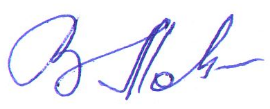 Начальник отдела экологического просвещения                             В.В. Тойшев